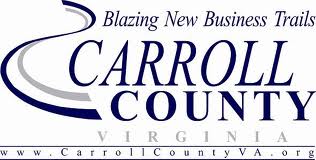 Office of the Victim Assistance Program  Teddy B. Felts								                                   Telephone: (276) 730-3098   Director     								                                   Facsimile: (276) 730-3095                                                                                                                                E-Mail : Teddy.Felts@carrollcountyva.govApril, 2018The Carroll County Victim/Witness Program has assisted 31 clients in the month of April.Fifteen (15) victims of larcenyEight (8) victims of assaultEight (8) victims of property crimesThe Victim/Witness Director submitted the grant renewal request for the next three fiscal years to the Department of Criminal Justice Services on April 10th.Both Director and Assistant continues to assist the clerk’s office in completion of the new “restitution forms” on behalf of victims.  The Virginia Victim’s Fund made an award of $4,124.06 to help pay for funeral costs in a pending murder case here in Carroll County.     Carroll County Governmental Center                                                                                              605-12 Pine Street                                                                                              Hillsville, Va. 24343